Neha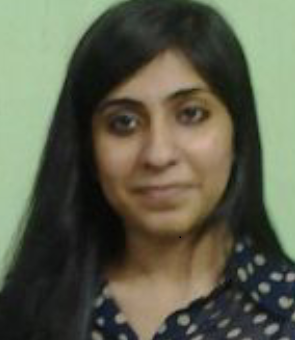 Neha.371887@2freemail.com 	 Career Objective:Investing the incorporated skills of exercising and executing view and decision  making ability to achieve concrete returns and expanding skills as a financial professional within a progressive organisation, where expansion to new horizons the buzz word and which challenges it’s people, while enhancing learning and leadership abilities. I wish to reach the top most echelons of a professional Organisation, which offers ample opportunities for enhancing individual growth.Professional QualificationDiploma in Computers from BSS College government recognized certified.Academic QualificationPassed Post Graduate Diploma in Business Administration in 2017 with 65%Passed B.Com with Accounting and Finance under Mumbai University in 2013 with 73%Organisational ExperienceWorked as a Financial Analyst – With Eclerx Service Ltd. (March 2014-February 2017)Key Responsibility AreaObtain clients information from database to authenticate checklist.Follow FCC guidelines while performing KYC on clients.Verify individuals’ identity through passport, driving license, credit report and sources of funds which are precautionary against identification theft and fraudulent activities.Check individuals’ status of being guarantors, general partners, equity sponsors or PEPs. Extract Secretary of State (SOS) from worldwide company house for legal name, registration date & number.Verify existence through formation documents - articles of incorporation, partnership/trust deed agreement. Ascertain evidence of exemption from Stock exchange listings, FINRA, Federal Deposit Insurance Corporation (FDIC), IRS, National Center for Charitable Statistics.Ascertain for regulations and exemptions from  NFA,FDIC, OSC , CSA, FINRA and perform onboarding as per the entity type during Client Identification Program.Look up nature of business on S&P Capital IQ, Hoovers, Yellow pages, Manta, D&B Report , Bloomberg etc.Locate Tax Identification Number (TIN)/ Foreign Identification Number in W-9, W-8.Coordinate with loan IQ and wire transfer teams for purpose, anticipated frequency, mode of payments etc.Perform  PEP checks in Accuity and for adverse or negative news perform screening in Factiva and identify PEP’s , SOE and Government Entity.Thorough searches on hit results and confirm the potential one with concerned team.Search organization structure till Ultimate Beneficiaries and Controlling parties.Maintain issue logs and system corrections in DashboardInvolved in the training team order to merge new talent in the organization.Point of Contact for solving queries and technical issues.Lay hold the daily counts to boost the productivity and refresher sessions to maintain accuracy.Perceive the client’s requirements and carry out in an appropriate way in time sensitive situations.Area of WorkPreparing Compliance reports in the client database softwareSeeking approvals at various stages from Relationship Managers via EmailObtain Approvals for Politically Exposed Person, State Owned Entity from the concerned team.Perform Adjudication on Nexis Lexis, Accuity, Factiva on directors and signatories of entities.Identifying Sources of Funds from annual report and nature of business of client.Request for waivers (approvals) for high risk rating client with respective relationship managers.Observing Financial Statements of clients in order to know their profit and revenues and assets from annual reports of entities.Professional Experience:eClerx Airoli, New Mumbai, as “Senior Analyst - Quality Auditor”		             Know Your Client (KYC) Anti Money Laundering (AML) Customer Due Diligence/ Client Onboarding.Worked in a pilot project to serve a Canadian financial institution performing KYC AML for Individuals, Corporations, LPs, LLPs, LLCs, Trusts, Funds, Non-Profit organization and Government entities based in US and Canada. Working in a pilot process to serve an Australian Listed Investment Company performing Client Onboarding for all the client based in all the regions (UK, AUZ, New Zealand, Canada, US, South Africa, India). Achievements at Work:Received appreciation from management for being the best and dedicated Quality Auditor Received Spot Rewards for achieving the throughput before time and helped team members to achieve their targets as well.Received Critical Competency Allowance (CCA) in March 2016 appraisal for handling pilot project as Quality Auditor.Computer ProficiencyMS OfficeFinancial Package – Tally.InterestReading newspaper and business magazinesTravelling and watching moviesPersonal ProfilesDate of Birth: 		15th December, 1992Marital Status: 	MarriedNationality: 		IndianLanguages: 		English, Hindi and SindhiI do hereby declare that the above information given by me is true to the best of my knowledge and belief.